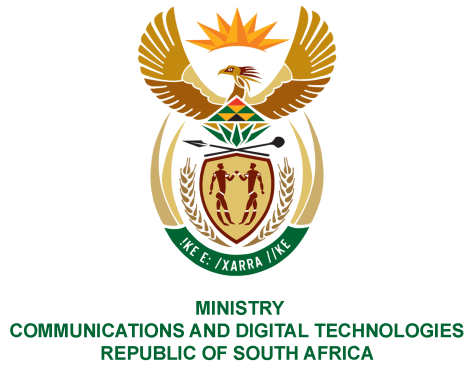 PARLIAMENT OF THE REPUBLIC OF SOUTH AFRICANATIONAL ASSEMBLYWRITTEN REPLYQUESTION NO: 794DATE OF PUBLICATION: 12 March 2021QUESTION PAPER NO: 08Ms L H Arries (EFF) to ask the Minister of Communications and Digital Technologies:What (a) total number of Post Office branches have closed their doors over the past five financial years and (b) are the reasons for the specified closures?      NW951EREPLY:I have been advised by SAPO as follows:A total of 144 Post Office branches have been closed over the past five financial years.Most of these branches were closed due to Network Optimisation strategy and only six were closed due to forced landlord evictions.MS. STELLA NDABENI-ABRAHAMS, MP MINISTER OF COMMUNICATIONS AND DIGITAL TECHNOLOGIES